ЗАКЛЮЧЕНИЕна проект закона Удмуртской Республики № 2037-6зп «Об исполнении бюджета Территориального фонда обязательного медицинского страхования Удмуртской Республики за 2020 год» Постоянная комиссия, рассмотрев проект закона Удмуртской Республики № 2037-6зп «Об исполнении бюджета Территориального фонда обязательного медицинского страхования Удмуртской Республики за 2020 год» (далее – проект закона), отмечает следующее.Настоящий проект закона внесён субъектом права законодательной инициативы, предусмотренным частью 1 статьи 37 Конституции Удмуртской Республики, и соответствует требованиям, определённым статьёй 64 Регламента Государственного Совета Удмуртской Республики. Бюджет Территориального фонда обязательного медицинского страхования Удмуртской Республики (далее Фонд) утверждён Законом Удмуртской Республики от 27 декабря 2019 года № 76-РЗ «О бюджете Территориального фонда обязательного медицинского страхования Удмуртской Республики на 2020 год и на плановый период 2021 и 2022 годов». В течение 2020 года в бюджет Фонда были внесены 2 изменения в соответствии с Законами Удмуртской Республики от 7 июля 2020 года № 42-РЗ и от 23 декабря 2020 года № 84-РЗ в связи с уточнением сумм прочих налоговых и неналоговых доходов, безвозмездных поступлений из бюджета Федерального фонда обязательного медицинского страхования и возврата остатков целевых средств прошлых лет. Доходная часть бюджета Фонда исполнена в сумме 22 177 776,9 тыс. рублей, что составляет 100,0 % от плановых бюджетных назначений с учетом внесенных изменений. В сравнении с 2019 годом доходы Фонда возросли на        1 592 839,8 тыс. рублей или на 7,7%.Исполнение основных показателей бюджета Фонда за 2020 год представлено в таблице.Исполнение основных показателей бюджета Фонда за 2020 год   тыс. руб.Безвозмездные поступления в бюджет Фонда определились в сумме 22 081 708,8 тыс. рублей, что составляет 100% от плана с учетом изменений. Темп роста безвозмездных поступлений к 2019 году составляет 107,8 %, средств получено больше на 1 604 092,6 тыс. рублей. Бюджет Фонда по расходам за отчетный период исполнен в сумме 22 154 344,7 тыс. рублей, что составляет 99,3% от плановых бюджетных назначений, утвержденных законом о бюджете Фонда. По сравнению с 2019 годом расходы бюджета Фонда увеличились на 1 594 883,6 тыс. рублей или на 7,8 %.Бюджет Фонда за 2020 год исполнен с превышением доходов над расходами (профицит) в сумме 23 432,2 тыс. рублей. Остаток средств бюджета Фонда на 1 января 2021 года составил 158 802,7 тыс. рублей.Согласно пояснительной записке к проекту закона, в 2020 году в медицинские организации других территориальных фондов обязательного медицинского страхования за оказанием медицинской помощи поступило 112 301 обращений (в 2019 году – 116 204). В то же время в медицинские организации Удмуртской Республики за медицинской помощью обратились 68 722 иногородних граждан (в 2019 году – 72 422), застрахованных в Удмуртской Республике. Таким образом, количество обращений граждан в медицинские организации других субъектов Российской Федерации составило на 60 % больше, чем обращений иногородних граждан в медицинские организации Удмуртской Республики. При этом по сравнению с 2019 годом количество обращений и в одном, и в другом случае сократилось.В соответствии с Аналитической запиской Управления информационно-аналитического обеспечения Аппарата Государственного Совета Удмуртской Республики, согласно сведениям Территориального фонда обязательного медицинского страхования, за 2020 год сократилось:- количество организаций, осуществляющих деятельность в сфере обязательного медицинского страхования по территориальной программе ОМС Удмуртской Республики со 135 до 124, количество организаций частной формы собственности с 58 до 49;- количество случаев госпитализации пациентов по стационарной помощи на (-) 20 288 (или на 7,5%), а также количество случаев пребывания пациентов в дневных стационарах и стационарах дневного пребывания на (-) 25 680 (или на 26,9%); - количество вызовов скорой медицинской помощи на (-) 796 (или на 0,2%).  На проект закона получены положительные заключения Правового управления Аппарата Государственного Совета Удмуртской Республики, Прокуратуры Удмуртской Республики, Управления Министерства юстиции Российской Федерации по Удмуртской Республике, Государственного контрольного комитета Удмуртской Республики и постоянной комиссии Государственного Совета Удмуртской Республики по здравоохранению, демографической и семейной политике. Постоянная комиссия рекомендует Государственному Совету Удмуртской Республики принять проект закона Удмуртской Республики «Об исполнении бюджета Территориального фонда обязательного медицинского страхования Удмуртской Республики за 2020 год» сразу в двух чтениях.Председатель постоянной комиссии                                                  В.В. ПаршинГубайдуллина Г.М. тел. 913-236ГОСУДАРСТВЕННЫЙ СОВЕТУДМУРТСКОЙ РЕСПУБЛИКИ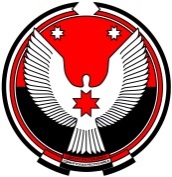 УДМУРТ ЭЛЬКУНЫСЬКУН КЕНЕШПОСТОЯННАЯ КОМИССИЯпо бюджету, налогами финансамБюджетъя, вытъёсъя но коньдон ужпумъёсъяЯЛАН УЖАСЬ ӦРИим. 50-летия Октября пл., д.15, г. Ижевск, 426074. Тел. (3412) 91-32-04, факс (3412) 91-30-89,e-mail: budjet@gossovet.udm.ruим. 50-летия Октября пл., д.15, г. Ижевск, 426074. Тел. (3412) 91-32-04, факс (3412) 91-30-89,e-mail: budjet@gossovet.udm.ruим. 50-летия Октября пл., д.15, г. Ижевск, 426074. Тел. (3412) 91-32-04, факс (3412) 91-30-89,e-mail: budjet@gossovet.udm.ruим. 50-летия Октября пл., д.15, г. Ижевск, 426074. Тел. (3412) 91-32-04, факс (3412) 91-30-89,e-mail: budjet@gossovet.udm.ru18 июня 2021 г.№ 11г. Ижевскг. Ижевскг. ИжевскИсполнение бюджета Фонда за 2019 годБюджет Фонда на 2020 год (первоначальная редакция)Бюджет Фонда на 2020 год с учетом внесенных изменений Исполнение бюджета Фонда за 2020 годИсполнение бюджета Фонда за 2020 год, %Темп роста к 2019 году, в %Доходы Фонда20 584 937,1021 961 556,1022 173 779,5022 177 776,9100,0107,7Налоговые и неналоговые доходы107 941,5062 000,0093 847,8096 068,1102,489,0Безвозмездные поступления20 477 616,2021 899 556,1022079931,722 081 708,8100,0107,8Расходы Фонда20 421 105,521 961 556,122 307 150,022 154 344,799,3107,8Дефицит/Профицит25 476,00,0-133 370,523 432,2Остатки средств бюджета Фонда на начала года на покрытие дефицита-133 370,5158 802,7